                    ҡАрАр                                                         постановление              23 декабрь 2020 й.                    № 155-п                   23 декабря .Об утверждении Муниципальной программыкомплексного развития систем транспортной инфраструктуры и дорожного хозяйства на территории муниципального образования СП Инзерский сельсовет на 2021-2031 годыВ соответствии с Федеральным законом от 06 октября 2003 года № 131-ФЗ «Об общих принципах организации местного самоуправления в Российской Федерации»; поручением Президента Российской Федерации от 17 марта 2011 года Пр-701; постановлением Правительства Российской Федерации от 14 июня 2013 года N 502 «Об утверждении требований к программам комплексного развития систем коммунальной инфраструктуры поселений, городских округов», Администрация сельского поселения Инзерский сельсовет муниципального района Белорецкий район Республики БашкортостанПОСТАНОВЛЯЕТ:Утвердить муниципальную программу комплексного развития систем транспортной инфраструктуры и дорожного хозяйства на территории сельского поселения Инзерский сельсовет на 2021-2031 годы.Настоящее постановление вступает в силу со дня его подписания и подлежит опубликованию на официальном сайте администрации сельского поселения Инзерский сельсовет муниципального района Белорецкий район Республики Башкортостан.Контроль за исполнением настоящего постановления оставляю за собой.Глава сельского поселения                                            А.А. Азаматов                                    Приложениек постановлению Администрации сельского поселенияИнзерский сельсовет Белорецкий районаот 23.12.2020 года № 155-пМуниципальная программа«Комплексное развитие систем транспортной инфраструктуры и дорожного хозяйства на территории муниципального образования СП Инзерский  сельсовет на 2021-2031 год»Паспортмуниципальной программы  «Комплексное развитие систем транспортной инфраструктуры и дорожного хозяйства на территории муниципального образования СП Инзерский сельсовет на 2021-2031 годы»Характеристика существующего состояния транспортной инфраструктуры Белорецкий район, образованный в 1930 году, расположен в красивейшей части юго-востока Республики Башкортостан, в верховьях реки Белой, он граничит с Челябинской областью и 6-ю районами республики. Район занимает площадь 11 307 кв. км, или 7,9% от общей площади Республики Башкортостан. Его протяженность с севера на юг 130-140 км  и с востока на запад  90 – 100 км. Муниципальный район граничит с Челябинской областью и шестью районами Республики Башкортостан: Бурзянским, Гафурийским, Учалинским, Абзелиловским, Архангельским, Ишимбайским. В составе муниципального района 19 сельских поселений, куда входит 99 сельских населенных пунктов, и одно городское поселение – г. Белорецк.Одним из сельских поселений Белорецкого района является Сельское поселение Инзерский сельсовет муниципального район Белорецкий район,  который  расположен в юго-северной части Республики Башкортостан. Сельское поселение образовано в 1859 году. Административный центр Инзерского сельского поселения –  с. Инзер, расположен в 88 км. от административного центра Белорецкого района. В состав Сельского поселения Инзерский сельсовет входит 21 населенный пункт.                                                           Таблица 1. – Изменение численности постоянного населения Инзерский сельсоветТаблица 2. - Основные предприятия, учреждения, расположенные на территории сельского поселенияТаблица 3. - Объекты социальной сферыОбщая площадь земель сельского поселения   - 3444128,96 га, в том числе площадь застроенных земель – 2618,8 га.                                                                                                                                                                                                                                      Транспортная инфраструктура района характеризуется обширной сетью автомобильных дорог.Сегодня дорожная сеть района – это 1 750,2  км автомобильных дорог общего пользования, из них 546,3 км (31,2 %) – дороги регионального и межмуниципального значения, 385 км (22%) – общего пользования местного значения , 235,5  км (13,4 %) - дороги городского значения и 583,4 км (33,3 %)– дороги сельских населенных пунктов.        Рисунок 1. - Структура автомобильных дорог Белорецкого района На территории сельского поселения Инзерский сельсовет муниципального района Белорецкий район Республики Башкортостан функционирует железнодорожный, автомобильный и воздушный транспорт.Основу сети автодорог общего пользования составляет дорога регионального значения, проходящая через сельское поселение, Уфа-Инзер-Белорецк (категория-III), на балансе Министерства транспорта и дорожного хозяйства Республики Башкортостан. Покрытие – капитальное, асфальтобетонное.Населенные пункты связаны рядом дорог муниципального значения. Система улиц населенных пунктов имеет выходы на данные внешние магистрали.В целом сложившийся каркас автомобильных дорог общего пользования обеспечивает транспортную связанность территории сельского поселения. В настоящее время отсутствует потребность в формировании новых автодорожных направлений. Для оптимизации работы автомобильного транспорта на территории поселения требуется поэтапная реконструкция основных автомобильных дорог регионального и межмуниципального значения с увеличением протяжённости дорог с усовершенствованным покрытием, расширением дорожного полотна на наиболее интенсивных участках.Потребности в пассажирских перевозках на территории муниципального района обеспечивает транспортные предприятия: ГУП «Башавтотранс» РБ, Белорецкое АТП, УПАП-4, а также многочисленные частные перевозчики (индивидуальные предприниматели). Основной транзитный автобусный маршрут - Уфа – Магнитогорск.Таблица 4. - Перечень автомобильных дорог регионального и межмуниципального значенияТаблица 5. - Перечень автомобильных дорог местного значения, относящихся к муниципальной собственности муниципального района Белорецкий район Республики БашкортостанЖелезнодорожная сеть сельского поселения полностью находится в ведении двух филиалов ОАО «Российские железные дороги» (далее – ОАО «РЖД»). Территорию сельского поселения с северо-запада на юго-восток пересекает железнодорожная магистраль Москва – Казань – Екатеринбург (участок Карламан – Белорецк – Магнитогорск). Линия однопутная, электрифицированная, оснащённая двухсторонней автоблокировкой. Протяжённость в границах поселения составляет 49,3км. Железнодорожная инфраструктура находится в ведении Куйбышевской железной дороги (от западной границы сельского поселения и до станции Белорецк включительно). Станция Тюльма промежуточная, III класса. Станция расположена в 110,3 км от узловой станции Карламан. Путевое хозяйство представлено одним главным, четырьмя приемоотправочными путями и одним вытяжным путём. От нечётной горловины станции идёт подъезд на Александровский щебёночный завод. В составе сооружений станции: пассажирский вокзал (панельное здание вместимостью 25 человек), низкая пассажирская платформа длинной 400м; багажно-хозяйственный узел и котельная. Станция Инзер - участковая, грузовая станция I класса. Станция расположена в 121,1 км от узловой станции Карламан. Путевое хозяйство представлено 46 путями, в том числе: 2 главных; 9 – приёмоотправочных, 3 – погрузочно-выгрузочных, 1 – обгонный и ряда путей, специфических для участковой станции. В составе сооружений станции: оборотное депо (площадь – 3804 м2, в том числе – 2292 м2 производственных площадей), пассажирский вокзал (панельное здание вместимостью 50 человек), низкая пассажирская платформа длиной 400м; багажно-хозяйственный блок и ряд других построек. На станции базируется пожарный поезд ФГП «Ведомственная охрана железнодорожного транспорта Российской Федерации» (рег. №6-500-34-24/КБШЖД) и аварийно-восстановительный поезд. Станция Айгир – промежуточная, IV класса. Путевое хозяйство состоит из 3 путей: главного, приемоотправочного грузового и приёмоотправочного общего. Станция расположена в 137,5 км от узловой станции Карламан. В составе сооружений станции: пассажирский вокзал (панельное здание вместимостью 25 человек), низкая пассажирская платформа длиной 400м; багажно-хозяйственный узел и котельная. Воздушный транспорт представлен вертолетной площадкой в юго-западной части с.Инзер. Вертолеты используются для нужд МЧС РФ. Необходимые для населения сельского поселения грузовые и пассажирские авиаперевозки осуществляются аэропортом города Магнитогорска и Уфы.Прогноз транспортного спроса, изменения объемов и характера передвижения населения и перевозок грузов на территории сельского поселенияВ период реализации программы прогнозируется снижение  численности населения, создания  комфортных социальных условий для проживания граждан, в том числе молодых семей, в свою очередь будет способствовать восстановлению процессов естественного прироста населения. Население сельсовета по состоянию на 1 января  2020 года составляет 5768 человек. В период реализации Программы транспортная инфраструктура по видам
транспорта не несет существенных изменений. Основным видом транспорта
остается автомобильным. Транспортная связь с районным, областным и
населенными пунктами будет осуществляться общественным транспортом
(автобусное сообщение), внутри населенных пунктов личным транспортом и
пешеходное сообщение. Основными направлениями развития дорожной сети поселения в период реализации Программы будет являться сохранение протяженности, соответствующим нормативным требованиям, автомобильных дорог общего пользования за счет ремонта и капитального ремонта автомобильных дорог, поддержание автомобильных дорог на уровне соответствующем категории дороги, путем нормативного содержания дорог, повышения качества и безопасности дорожной сети, строительства и реконструкции автомобильных дорог (улиц) в целях приведения их в нормативное состояние. При сохранившейся тенденции к увеличению уровня автомобилизации населения, с учетом прогнозируемого увеличения количества транспортных средств, без изменения пропускной способности дорог, предполагается повышение интенсивности движения по основным направлениям к объектам тяготения. В связи с этим произойдет незначительный рост аварийности.По состоянию на 30 ноября 2020 года на территории Белорецкого района зарегистрировано 91 дорожно-транспортных происшествий (84 дорожно-транспортных происшествий произошло за аналогичный	 период прошлого года)Таблица 6. – Количество пострадавших Тяжесть последствий 14%.Факторами, влияющими на снижение аварийности, станут обеспечение контроля за выполнением мероприятий по обеспечению безопасности дорожного движения. Развитие систем видео-фиксации нарушений правил дорожного движения, развитие целевой системы воспитания и обучения детей безопасному поведению на улицах и дорогах, проведение разъяснительной и предупредительно профилактической работы среди населения по вопросам обеспечения безопасности дорожного движения с использованием СМИ.В 2020 году организовано 21  мероприятие с участием детей (конкурсы, смотры, викторины), проведено 101  беседа в школах и 55  в детских дошкольных общеобразовательных учреждениях. Подготовлено материалов для средств массовой коммуникации: в печати – 28, на телевидении – 42  эфиров (по 2 выхода в неделю). В сети интернет –317 В период действия Программы, не предполагается изменения центров транспортного тяготения, структуры, маршрутов и объемов грузовых и пассажирских перевозок. Причиной увеличения негативного воздействия на окружающую среду и здоровье населения, станет рост автомобилизации населения в совокупности с ростом его  численности в связи с чем, усилится загрязнение атмосферы выбросами в воздух дыма и газообразных загрязняющих веществ и увеличением воздействия шума на здоровье человека.Перечень мероприятий (инвестиционных проектов) по проектированию, строительству, реконструкции объектов транспортной инфраструктурыТаблица 7. - Перечень мероприятий предлагаемого к реализации варианта развития транспортной инфраструктурыТаблица 8. - Целевые индикаторы и показателиОценка объемов и источников финансирования мероприятий (инвестиционных проектов) по проектированию, строительству, реконструкции объектов транспортной инфраструктурыТаблица 9. - Оценка объемов и источников финансирования мероприятий (инвестиционных проектов) по проектированию, строительству, реконструкции объектов транспортной инфраструктуры предлагаемого к реализации варианта развития транспортной инфраструктурыОценка эффективности мероприятий (инвестиционных проектов) по проектированию, строительству, реконструкции объектов транспортной инфраструктуры Для оценки результативности муниципальной программы должны быть
использованы плановые и фактические значения соответствующих целевых
показателей.Индекс результативности муниципальной программы определяется по
формулам: 
I=∑ (Mп х S),где I- индекс результативности муниципальной программы; S - соотношение достигнутых и плановых результатов целевых значений
показателей.Соотношение рассчитывается по формуле: S = Rф / Rп,где Rф - достигнутый результат целевого значения показателя;Rп - плановый результат целевого значения показателя.Мп - весовое значение показателя (вес показателя), характеризующего
муниципальную программу, которое рассчитывается по формуле:Мп = 1/ N,где N - общее число показателей, характеризующих выполнение муниципальной программы.Под эффективностью понимается отношение затрат на достижение
(фактических) нефинансовых результатов реализации муниципальной программы к планируемым затратам муниципальной программы.Эффективность муниципальной программы определяется по индексу
эффективности.Индекс эффективности муниципальной программы определяется по
формуле:Iэ = (Vф х Iр )/ Vп ,где Iэ - индекс эффективности муниципальной программы; Vф - объем фактического совокупного финансирования муниципальной
программы; Iр - индекс результативности муниципальной программы; Vп - объем запланированного совокупного финансирования муниципальной программы.По итогам проведения анализа индекса эффективности дается качественная оценка эффективности реализации муниципальной программы: (I) наименование индикатора - индекс эффективности подпрограмм
(диапазоны значений, характеризующие эффективность муниципальной программы. Значение показателя: I>1,0. Качественная оценка реализации муниципальной программы: эффективная.Значение показателя: 0,8≤ I < 1,0. Качественная оценка реализации муниципальной программы удовлетворительная.Значение показателя: I < 0,8. Качественная оценка реализации муниципальной программы низкоэффективная.Предложения по институциональным преобразованиям, совершенствованию правового и информационного обеспечения деятельности в сфере проектирования, строительства, реконструкции объектов транспортной инфраструктуры на территории сельского поселенияВ рамках реализации настоящей Программы не предполагается проведение институциональных преобразований. Предложения по институциональным преобразованиям, совершенствованию правового и информационного обеспечения деятельности в сфере проектирования, строительства, реконструкции объектов транспортной инфраструктуры на территории сельского поселения разрабатываются в целях обеспечения реализации предлагаемых в составе Программы мероприятий (инвестиционных проектов). Мероприятия Программы при прочих равных условиях пользуются приоритетом при планировании расходов бюджета сельского поселения.Процесс реализации Программы осуществляется путем информирования населения о деятельности Администрации СП Инзеркий сельсовет. Ведущая роль в информировании населения отводится Интернет ресурсам, а именно официальный сайт МР Белорецкий район Республики Башкортостан, а так же сайт сельского поселения Инзерский сельсовет МР Белорецкий район Республики Башкортостан При информационном сопровождении деятельности органов местного самоуправления, осуществляемом в рамках реализации Программы, подчеркиваются преимущества реализуемых проектов для территории, публичность и открытость проведения конкурсных процедур, учет общественного мнения, освещаются достигнутые результаты реализации проектов и мероприятий, их социальная и экономическая эффективность.БАШҠОРТОСТАН РЕСПУБЛИКАЋЫБЕЛОРЕТ РАЙОНЫ муниципаль районЫНЫңИнйәр АУЫЛ СОВЕТЫ АУЫЛ БИЛәМәһЕ ХАКИМИӘТЕ 453560, БР, Белорет районы, Инйәр ауылы,  Котовский урамы, 2а  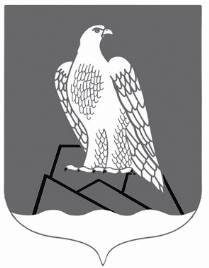 АДМИНИСТРАЦИЯСЕЛЬСКОГО ПОСЕЛЕНИЯИнзерский СЕЛЬСОВЕТ Муниципального района Белорецкий район РЕСПУБЛИКИ БАШКОРТОСТАН453560, РБ, Белорецкий район, с.Инзер, ул.Котовского, 2аНаименование программыКомплексное развитие систем транспортной инфраструктуры и дорожного хозяйства на территории  сельского поселения Инзерский сельсовет муниципального района Белорецкий район Республики Башкортостан на период  2021-2031  годы» (далее – Программа)Основания для разработки программыФедеральный закон от 29 декабря 2014 года №456-ФЗ «О внесении изменений в Градостроительный кодекс Российской Федерации  и отдельные законодательные акты,  Федеральный закон от 06 октября 2003 года № 131-ФЗ «Об общих принципах организации местного самоуправления в Российской Федерации», Постановления Правительства РФ от 25 декабря 2015 года №1440 «Об утверждении требований к программам комплексного развития транспортной инфраструктуры поселений, городских округов», Устав сельского поселения Инзерский сельсовет муниципального района Белорецкий район Республики Башкортостан, Генеральный план сельского поселения Инзерский сельсовет муниципального района Белорецкий район Республики Башкортостан Наименование заказчика и разработчика программы, их местонахождения  Разработчик: Администрация СП Инзерский сельсовет МР Белорецкий район РБ, РБ, Белорецкий район, с. Инзер, ул. Котовского, 2АЦели и задачи программыЦели программы:  безопасность, качество и эффективность транспортного обслуживания населения, а также субъектов экономической деятельности, на территории сельского поселения;  доступность объектов транспортной инфраструктуры для населения и субъектов экономической деятельности в соответствии с нормативами градостроительного проектирования; развитие транспортной инфраструктуры в соответствии с потребностями населения в передвижении;  обеспечение условий для управления транспортным спросом; обеспечение условия для пешеходного и велосипедного передвижения населения; обеспечение эффективности функционирования действующей транспортной инфраструктуры.Основной задачей Программы является: Обеспечение сбалансированного перспективного развития транспортной инфраструктуры сельского поселения Инзерский сельсовет МР Белорецкий район Республики Башкортостан  в соответствии с потребностями в строительстве, реконструкции объектов транспортной инфраструктуры местного значения.Целевые показатели (индикаторы) программыДоля протяженности автомобильных дорог общего пользования  местного значения, не отвечающих нормативным требованиям, в общей протяженности автомобильных дорог общего пользования местного значения;Обеспесенность постоянной круглогодичной связи с сетью автомобильных дорог общего пользования по дорогам с твердым покрытием;Доля протяженности автомобильных дорог общего пользования местного значения, соответствующих нормативным требованиям к транспортно-эксплуатационным показателям;Протяженность пешеходных дорожек;Количество дорожно-транспортных происшествий из-за сопутствующих дорожных условий на сети дорог  федерального регионального и межмуниципального значения;Обеспеченность транспортного обслуживания населения.Укрупненное описание запланированных мероприятий программы1. Мероприятия по развитию транспортной инфраструктуры по видам транспорта: сметные работы, строительный контроль;2. Мероприятия по развитию инфраструктуры для легкового автомобильного транспорта, включая развитие единого парковочного пространства: зимнее содержание дорог сельского поселения;3. Мероприятия по развитию инфраструктуры пешеходного и велосипедного передвижения: устройство пешеходных дорожек;4. Мероприятия по развитию инфраструктуры для грузового транспорта, транспортных средств коммунальных и дорожных служб: Инвестиционный проект придорожного сервиса «Айгир»,  ИП Байтурин, объем инвестиций по проекту 2,5 млн. руб. (за счет инвестора)5. Мероприятия по развитию сети дорог поселений: Ямочный ремонт асфальтобетонного покрытия улиц с. Инзер, с. Усмангали, с. Манышта, д. Бердагулово; Отсыпка скальным грунтом: ул. Полевая с. Инзер, ул. Транспортная с. Инзер, ул. Первомайская с. Инзер, ул. Юбилейная с. Инзер,  ул. Инзерская с. Инзер, ул. Садовая, ул. Мубарякова с. Инзер, ул. Гостиничная с. Инзер;Отсыпка щебнем: ул. Магистральная с. Инзер;Отсыпка, планировка улиц:Ул. Трактовая, ул. Рабочая с. Инзер,Ул. Аэродромная, ул. К. Маркса с. Инзер,Ул. Ворошилова, ул. Мира с. Инзер,Ул. Инзерская, ул. Земляничная с. Инзер,Ул. М. Горького, ул. Д. Бедного с. Инзер,Ул. Центральная, ул. Школьная, ул. Лесная с. Дубинино;6. Мероприятия по повышению безопасности дорожного движения: установка знаков, нанесение дорожной разметки по ул. Оборонная, ул. Октябрьская с. Инзер,Ул. Энергетиков с. Инзер,Ул. Строителей с. Инзер,Ул. Ленина с. Усмангали.Сроки и этапы реализации программыС 2021 по 2031 годы.Этапы:-этап реализации соответствует одному году.Бюджетные ассигнования, предусмотренные в плановом периоде 2021-2031 годов, уточняется при формировании проекта местного бюджета. Объемы и источники финансирования ежегодно уточняются. Все суммы показаны в ценах соответствующего периодаОбъемы и источники финансирования2021 г. – 4500 тыс. руб.2022г. – 4500 тыс. руб.2023 г. – 4500 тыс. руб.2024г. – 4500 тыс. руб.2025 г. – 4500 тыс. руб.2026г.-2031 г. – 22 500 тыс. руб.Средства и источники бюджета на 2020-2030 годы уточняется при формировании бюджета на очередной финансовый годОжидаемые результаты реализации программы.1. Повышение качества, эффективности и доступности транспортного обслуживания населения и субъектов экономической деятельности сельского поселения Инзерский сельсовет МР Белорецкий район Республики Башкортостан;2.Обеспечение надежности и безопасности системы транспортной инфраструктуры .2017201820192020Численность населения поселения, человек 5971592058605768Естественный прирост(+)/ убыль (-), человек4Миграционный прирост (+)/ убыль(-), человек-96Общий прирост (+)/ убыль(-), человек-92№Наименование учрежденияКоличество сотрудников1ГБУ РБ «ГАУ РБ «Инзерский лесхоз»28 сотрудников2МУП Инзерское ПУЖКХ РБ50 сотрудников3Филиал ОАО «Газпром газораспределение г. Уфа» в г. Белорецке Инзерский участок14 сотрудников4Пожарная часть ОПППС21 сотрудник5Инзерская дистанция электроснабжения – структурное подразделение Куйбышевской дирекции инфраструктуры – структурного подразделения центральной дирекции инфраструктуры филиала ОАО «РЖД»216 сотрудников6Станция Инзер30 сотрудников7ОАО «Эксплуатационное локомотивное ДЕПО Уфа» ст. Инзер150 сотрудников8ЭСК ст.Инзер Уфимский отряд ФГП ВО ЖДТ России (ВОХР)83 сотрудника9Кафе «Инзер»,33 сотрудника№ п/пНаименование предприятия организацииАдрес, телефонВид деятельности предприятия1МОБУ СОШ №1 с.Инзерс. Инзер ул.Октябрьская, 4аПолное среднее образование2МОБУ СОШ №2 с.Инзерс. Инзер, ул.Энергетиков, 31аПолное среднее образование3МОБУ СОШ № 3 с.Инзерс. Инзер, ул.Энергетиков, 16аПолное среднее образование4МОБУ ООШ с. Маныштас. Манышта, ул. Новая,3Неполное среднее образование5Школа искусств с. Инзерс. Инзер, ул.Школьная,6Начальное музыкальное образование6Детский сад «Родничок» здание 1Детский сад «Родничок» здание 2с. Инзер, ул.Строителей,7с. Инзер, ул. Энергетиков, д.31Дошкольное воспитание7Детский сад с. Маныштас. Манышта, ул.Новая, 3Дошкольное Воспитание8Инзерская библиотекас. Инзер, ул.Школьная,69Маныштинская библиотекас.Манышта, ул.Новая, 310Нукатовская библиотекаС. Нукатово11Районный дом культурыс. Инзер, ул.Школьная, 612Маныштинский клубс.Манышта13Бердагуловский клубд. Бердагулово,14ФОК филиала МАУ СШ Белорецкого района с. Инзерс. Инзер, ул.Школьная, 4Наименование автодорогиКатегорияПротяженность в границах поселения, км Техническое состояние Интенсивность движения Мостовые переходы в створе дороги Мостовые переходы в створе дороги Мостовые переходы в створе дороги Наименование автодорогиКатегорияПротяженность в границах поселения, км Техническое состояние Интенсивность движения НаименованиеВодотокТехнич. Состояние Автомобильные дороги регионального значения Автомобильные дороги регионального значения Автомобильные дороги регионального значения Автомобильные дороги регионального значения Автомобильные дороги регионального значения Автомобильные дороги регионального значения Автомобильные дороги регионального значения Автомобильные дороги регионального значения Уфа-Инзер-БелорецкIII72,14Удовл.430038003800111+356116+965134+800135+323138+915142+503147+355160+191161+670165+416183+398184+737р.Зуячкар. Сокашлир. Шурар. Б. Инзерр. Камаелгар. М. Инзерр. Реветьр. Хаватказыр. М. Инзерр. Кургузар.Юшар. Б. Инзерудовл.удовл.неудовл.неудовл.удовл.неудовл.удовл.удовл.неудовл.удовл.удовл.неудовл.Регионального значения, всего 72,14Автомобильные дороги межмуниципального значения Автомобильные дороги межмуниципального значения Автомобильные дороги межмуниципального значения Автомобильные дороги межмуниципального значения Автомобильные дороги межмуниципального значения Автомобильные дороги межмуниципального значения Автомобильные дороги межмуниципального значения Автомобильные дороги межмуниципального значения Подъезд к д. УсмангалиIV0,8удовл.500+800Р.Нукатудовл.Усмангали- Александровка-Ассы в том числе: подьезд к д. АлександровкаIVIV13.773.46Удовлнеуд2500150Мост 24+704Мост25+458Мост 32+951Р. ИнзерР.ЮрмашР. Бришудовл.удовл.удовл.Инзер-Нукатово-Аисово V30,90неуд50Мост 0+330Мост 4+190Мост 19+400Мост 22+100Мост 28+400Мост 38+000Мост 38+600Мост 39+320Р. ШураР. НукаткаР. НукаткаР. МинаиркаР. КазмашР. КазмашРучейручейнеудовл.неудовл.неудовл.неудовл.неудовл.удовл.неудовл.разрушенИтого дорог межмуниципального знвчения Итого дорог межмуниципального знвчения Итого дорог межмуниципального знвчения 48,93ИтогоИтогоИтого121,07Наименование автодорогиКатегорияПротяженность в границах поселения, км Техническое состояние Интенсивность движения Мостовые переходы в створе дороги Мостовые переходы в створе дороги Мостовые переходы в створе дороги Наименование автодорогиКатегорияПротяженность в границах поселения, км Техническое состояние Интенсивность движения НаименованиеВодотокТехнич. Состояние Автомобильные дороги регионального значения Автомобильные дороги регионального значения Автомобильные дороги регионального значения Автомобильные дороги регионального значения Автомобильные дороги регионального значения Автомобильные дороги регионального значения Автомобильные дороги регионального значения Автомобильные дороги регионального значения Инзер-Н. ТюльмаIV7,21Удовл.150Мост 10+000Р. МаныштаудовлПодьезд к д. КорпустаIV3,44Неуд.10---Поселковые дорогиПоселковые дороги1835,84Итого автодорог местного значенияИтого автодорог местного значения1846,49№ПериодРайонПогиблоРанено111 месяцев 2020 годаБелорецкий район 22135211 месяцев 2019 годаБелорецкий район381181Мероприятия по развитию транспортной инфраструктуры по видам транспортаКомплекс работ по улучшению транспортно-эксплуатационных показателей на следующих территориях:1Мероприятия по развитию транспортной инфраструктуры по видам транспортаСметные работы1Мероприятия по развитию транспортной инфраструктуры по видам транспортаСтроительный контроль2Мероприятия по развитию транспорта общего пользования, созданию транспортно-пересадочных узлов;Не предусматриваются3Мероприятия по развитию инфраструктуры для легкового автомобильного транспорта, включая развитие единого парковочного пространства;Зимнее содержание дорог сельского поселения 4Мероприятия по развитию инфраструктуры пешеходного и велосипедного передвижения;Устройство пешеходных дорожек5Мероприятия по развитию инфраструктуры для грузового транспорта, транспортных средств коммунальных и дорожных служб;Инвестиционный проект придорожного сервиса «Айгир»,  ИП Байтурин, объем инвестиций по проекту 2,5 млн. руб, 6Мероприятия по развитию сети дорог поселений,Ямочный ремонт асфальтобетонного покрытия улиц с. Инзер, с. Усмангали, с. Манышта, д. Бердагулово; Отсыпка скальным грунтом: ул. Полевая с. Инзер, ул. Транспортная с. Инзер, ул. Первомайская с. Инзер, ул. Юбилейная с. Инзер,  ул. Инзерская с. Инзер, ул. Садовая, ул. Мубарякова с. Инзер, ул. Гостиничная с. Инзер;Отсыпка щебнем: ул. Магистральная с. Инзер;Отсыпка, планировка улиц:Ул. Трактовая, ул. Рабочая с. Инзер,Ул. Аэродромная, ул. К. Маркса с. Инзер,Ул. Ворошилова, ул. Мира с. Инзер,Ул. Инзерская, ул. Земляничная с. Инзер,Ул. М. Горького, ул. Д. Бедного с. Инзер,Ул. Центральная, ул. Школьная, ул. Лесная с. Дубинино,7Мероприятия по повышению безопасности дорожного движения Установка знаков, нанесение дорожной разметки по ул. Оборонная, ул. Октябрьская с. Инзер,Ул. Энергетиков с. Инзер,Ул. Строителей с. Инзер,Ул. Ленина с. Усмангали,2020202120222023202420252026-2030Доля протяженности автомобильных дорог общего пользования  местного значения, не отвечающих нормативным требованиям, в общей протяженности автомобильных дорог общего пользования местного значения, % 90858075706530Обеспесенность постоянной круглогодичной связи с сетью автомобильных дорог общего пользования по дорогам с твердым покрытием, %100100100100100100100Доля протяженности автомобильных дорог общего пользования местного значения, соответствующих нормативным требованиям к транспортно-эксплуатационным показателям, %10152025303570Протяженность пешеходных дорожек, метры500500500500500500500Количество дорожно-транспортных происшествий из-за сопутствующих дорожных условий на сети дорог  федерального регионального и межмуниципального значения, ед.10987650Обеспеченность транспортного обслуживанипя населения, %100100100100100100100№п/пНаименование мероприятияЦели реализации мероприятийИсточники финансирования, тыс. руб.№п/пНаименование мероприятияЦели реализации мероприятийИсточники финансирования, тыс. руб.202120222023202420252026-2031 г.1Сметные работыСоздание условий для управления транспортным способомРеспубликанский Бюджет0000001Сметные работыСоздание условий для управления транспортным способомБюджет поселения20020030020025011502Строительный контрольСоздание условий для управления транспортным способомРеспубликанский Бюджет0000002Строительный контрольСоздание условий для управления транспортным способомБюджет поселения1001001001001505503Зимнее содержание дорог сельского поселенияСоздание условий для управления транспортным способомРеспубликанский Бюджет0000003Зимнее содержание дорог сельского поселенияСоздание условий для управления транспортным способомБюджет поселения1000110010001100110053004Устройство пешеходных дорожекОбеспечение условия для пешеходного и велосипедного передвижения населенияРеспубликанский Бюджет0000004Устройство пешеходных дорожекОбеспечение условия для пешеходного и велосипедного передвижения населенияБюджет поселения400300500300015005Отсыпка ул. Полевой с. Инзер скальным грунтом, Доступность объектов транспортной инфраструктуры для населения и субъектов экономической деятельности в соответствии с нормативами градостроительного проектированияРеспубликанский Бюджет0000005Отсыпка ул. Полевой с. Инзер скальным грунтом, Доступность объектов транспортной инфраструктуры для населения и субъектов экономической деятельности в соответствии с нормативами градостроительного проектированияБюджет поселения600000006Отсыпка ул. Транспортной с. Инзер, скальным грунтом, Доступность объектов транспортной инфраструктуры для населения и субъектов экономической деятельности в соответствии с нормативами градостроительного проектированияРеспубликанский Бюджет0000006Отсыпка ул. Транспортной с. Инзер, скальным грунтом, Доступность объектов транспортной инфраструктуры для населения и субъектов экономической деятельности в соответствии с нормативами градостроительного проектированияБюджет поселения700000007Отсыпка ул. Первомайской с. Инзер, скальным грунтом,Доступность объектов транспортной инфраструктуры для населения и субъектов экономической деятельности в соответствии с нормативами градостроительного проектированияРеспубликанский Бюджет0000007Отсыпка ул. Первомайской с. Инзер, скальным грунтом,Доступность объектов транспортной инфраструктуры для населения и субъектов экономической деятельности в соответствии с нормативами градостроительного проектированияБюджет поселения07000600008Отсыпка ул. Юбилейная с. Инзер, скальным грунтом,Доступность объектов транспортной инфраструктуры для населения и субъектов экономической деятельности в соответствии с нормативами градостроительного проектированияРеспубликанский Бюджет0000008Отсыпка ул. Юбилейная с. Инзер, скальным грунтом,Доступность объектов транспортной инфраструктуры для населения и субъектов экономической деятельности в соответствии с нормативами градостроительного проектированияБюджет поселения005000009Отсыпка ул. Инзерской с. Инзер, скальным грунтом,Доступность объектов транспортной инфраструктуры для населения и субъектов экономической деятельности в соответствии с нормативами градостроительного проектированияРеспубликанский Бюджет0000009Отсыпка ул. Инзерской с. Инзер, скальным грунтом,Доступность объектов транспортной инфраструктуры для населения и субъектов экономической деятельности в соответствии с нормативами градостроительного проектированияБюджет поселения0065000010Отсыпка ул. Садовая, ул. Мубарякова с. Инзер скальным грунтомДоступность объектов транспортной инфраструктуры для населения и субъектов экономической деятельности в соответствии с нормативами градостроительного проектированияРеспубликанский Бюджет00000010Отсыпка ул. Садовая, ул. Мубарякова с. Инзер скальным грунтомДоступность объектов транспортной инфраструктуры для населения и субъектов экономической деятельности в соответствии с нормативами градостроительного проектированияБюджет поселения0000800011Отсыпка ул. Гостиничная с. Инзер, скальным грунтом,Доступность объектов транспортной инфраструктуры для населения и субъектов экономической деятельности в соответствии с нормативами градостроительного проектированияРеспубликанский Бюджет00000011Отсыпка ул. Гостиничная с. Инзер, скальным грунтом,Доступность объектов транспортной инфраструктуры для населения и субъектов экономической деятельности в соответствии с нормативами градостроительного проектированияБюджет поселения0000065012Отсыпка щебнем ул. Магистральная с. ИнзерСоздание условий для управления транспортным способомРеспубликанский Бюджет00000012Отсыпка щебнем ул. Магистральная с. ИнзерСоздание условий для управления транспортным способомБюджет поселения070006000013Отсыпка, планировка ул. Трактовая, ул. Рабочая с. ИнзерРазвитие транспортной инфраструктуры в соответствии с потребностями населения в передвижении Республиканский Бюджет00000013Отсыпка, планировка ул. Трактовая, ул. Рабочая с. ИнзерРазвитие транспортной инфраструктуры в соответствии с потребностями населения в передвижении Бюджет поселения12000000014Отсыпка, планировка ул. Аэродромная, ул. К. Макса с. ИнзерРазвитие транспортной инфраструктуры в соответствии с потребностями населения в передвижении Республиканский Бюджет00000014Отсыпка, планировка ул. Аэродромная, ул. К. Макса с. ИнзерРазвитие транспортной инфраструктуры в соответствии с потребностями населения в передвижении Бюджет поселения01300000015Отсыпка, планировка ул. Ворошилова, ул. Мира с. ИнзерРазвитие транспортной инфраструктуры в соответствии с потребностями населения в передвижении Республиканский Бюджет00000015Отсыпка, планировка ул. Ворошилова, ул. Мира с. ИнзерРазвитие транспортной инфраструктуры в соответствии с потребностями населения в передвижении Бюджет поселения00125000016Отсыпка, планировка ул. Инзерская, ул. Земляничная с. ИнзерРазвитие транспортной инфраструктуры в соответствии с потребностями населения в передвижении Республиканский Бюджет00000016Отсыпка, планировка ул. Инзерская, ул. Земляничная с. ИнзерРазвитие транспортной инфраструктуры в соответствии с потребностями населения в передвижении Бюджет поселения00013000017Отсыпка, планировка ул. М. Горького, ул. Д. Бедного с. ИнзерРазвитие транспортной инфраструктуры в соответствии с потребностями населения в передвижении Республиканский Бюджет00000017Отсыпка, планировка ул. М. Горького, ул. Д. Бедного с. ИнзерРазвитие транспортной инфраструктуры в соответствии с потребностями населения в передвижении Бюджет поселения00001100018Отсыпка, планировка ул. Центральная, ул. Школьная, ул. Лесная с. ДубининоРазвитие транспортной инфраструктуры в соответствии с потребностями населения в передвижении Республиканский Бюджет00000018Отсыпка, планировка ул. Центральная, ул. Школьная, ул. Лесная с. ДубининоРазвитие транспортной инфраструктуры в соответствии с потребностями населения в передвижении Бюджет поселения00000120019Установка знаков, нанесение дорожной разметки по ул. Оборонная, ул. Октябрьская с. ИнзерСокращение количества дорожно-транспортных происшествий и снижение тяжести их последствийРеспубликанский Бюджет00000019Установка знаков, нанесение дорожной разметки по ул. Оборонная, ул. Октябрьская с. ИнзерСокращение количества дорожно-транспортных происшествий и снижение тяжести их последствийБюджет поселения3000000020Установка знаков, нанесение дорожной разметки по ул. Энергетиков с. ИнзерСокращение количества дорожно-транспортных происшествий и снижение тяжести их последствийРеспубликанский Бюджет00000020Установка знаков, нанесение дорожной разметки по ул. Энергетиков с. ИнзерСокращение количества дорожно-транспортных происшествий и снижение тяжести их последствийБюджет поселения010003000021Установка знаков, нанесение дорожной разметки по Ул. Строителей с. ИнзерСокращение количества дорожно-транспортных происшествий и снижение тяжести их последствийРеспубликанский Бюджет00000021Установка знаков, нанесение дорожной разметки по Ул. Строителей с. ИнзерСокращение количества дорожно-транспортных происшествий и снижение тяжести их последствийБюджет поселения0020000022Установка знаков, нанесение дорожной разметки по Ул. Ленина с. УсмангалиСокращение количества дорожно-транспортных происшествий и снижение тяжести их последствийРеспубликанский Бюджет00000022Установка знаков, нанесение дорожной разметки по Ул. Ленина с. УсмангалиСокращение количества дорожно-транспортных происшествий и снижение тяжести их последствийБюджет поселения0000100023Ямочный ремонт асфальтобетонного покрытия улиц с. ИнзерСоздание условий для управления транспортным способомРеспубликанский Бюджет00000023Ямочный ремонт асфальтобетонного покрытия улиц с. ИнзерСоздание условий для управления транспортным способомБюджет поселения00001000024Ямочный ремонт асфальтобетонного покрытия улиц с. Усмангали, с. Манышта, д. БердагуловоСоздание условий для управления транспортным способомРеспубликанский Бюджет00000024Ямочный ремонт асфальтобетонного покрытия улиц с. Усмангали, с. Манышта, д. БердагуловоСоздание условий для управления транспортным способомБюджет поселения00000110025Установка знаков, Сокращение количества Республиканский Бюджет000000нанесение дорожной разметкидорожно-транспортных происшествий и снижение тяжести их последствийБюджет поселения00000150026Отсыпка скальным грунтом, щебнем, планировка улицСоздание условий для управления транспортным способомРеспубликанский Бюджет00000026Отсыпка скальным грунтом, щебнем, планировка улицСоздание условий для управления транспортным способомБюджет поселения000009550Бюджет Республики БашкортостанБюджет Республики БашкортостанБюджет Республики Башкортостан000000Бюджет поселенияБюджет поселенияБюджет поселения4500450045004500450022500ВсегоВсегоВсего4500450045004500450022500